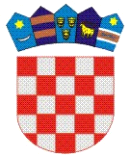 	REPUBLIKA   HRVATSKA KRAPINSKO  - ZAGORSKA   ŽUPANIJA  	       GRAD ZLATAR                GRADSKO VIJEĆEKLASA:230-01/22-01/04URBROJ:2140-07-02-22-2Zlatar, 28.06.2022.	Na temelju  članka  27. Statuta Grada Zlatara („Službeni  glasnik Krapinsko – zagorske  županije” br. 36A/13, 9/18, 9/20 i 17A/21)  Gradsko vijeće Grada Zlatara  na 12. sjednici 28.06.2022. donijelo je Z A K  LJ U Č A K Prima se na znanje Izvješće Hrvatskog crvenog križa Gradskog društva Crvenog križa Zlatar za 2021. godinu, koje se prilaže ovom zaključku i čini njegov sastavni dio. 					                      PREDSJEDNICA GRADSKOG VIJEĆA						                            Danijela Findak